10thJanuary 2021Dear Parent/Carer,  I hope that your family and friends are safe and well during this difficult time for us all.I am writing to give a further update on Academy operations at this stage of National Lockdown. The Academy has successfully put in place safe provision of LFD Covid-19 testing for our attending students and staff.  We are currently providing for the children of Key Workers, those students with an Educational Health Care Plan and those who are vulnerable. In addition, we have safely provided the opportunity for students in Year 11 and Year 13 to sit some January vocational examinations.  With guidelines changing daily and the levels of infection increasing across the country, the risks to our students, staff and local community are being constantly assessed.  With the mutation of the COVID-19 virus and the rapid increase of infection we are seeing across the country, I have sadly made the decision to cancel all January vocational examinations from Monday 11th  January.  All students affected by this should have another opportunity to sit the exam in the summer term of this year (should schools be open at this time) or, as indicated by the Secretary of State for Education last week, students will be awarded a centre assessed grade.  The examination boards have assured us that no student will be disadvantaged by this decision.To summarise, these are the following changes put in place:All vocational examinations are cancelled from Monday 11th January.The Academy is open to the following groups for onsite provision in the Academy:Children of Key WorkersChildren with an Educational Health Care PlanChildren who are vulnerable  Mr Wilkinson has sent a letter to you this weekend, which details the timetable for all students to follow from this Monday morning.  The timings are set out below for your information.May I take this opportunity to remind all parents and students that we are now fully operating a full school day for all year groups.  It is therefore important that all students are logged on to their remote learning ready for their Tutor Time to register attendance at 8.50am each morning.Regular updates will be sent out to you via ParentMail and recent letters are also available on the Academy website.  Please get in touch with the Academy if you are having problems in accessing remote learning or if you require further support.Best wishes,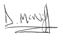 Mr. D.McNiffePrincipalTime Session 8:50-9:00 Tutor Time  9:00-10:00 Lesson 1 10:00-11:00 Lesson 2 11:00-11:20 Break 11:20-12:20 Lesson 3 12:20-13:20 Lesson 4 13:20-13:50  Lunch 13:50-14:50 Lesson 5 